DARIANA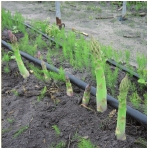 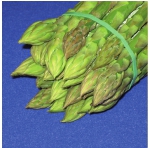 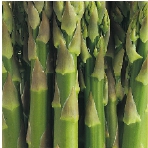 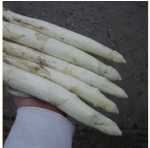 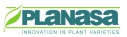 Creazione varietale ottenuta per selezione naturale. Selezionata e registrata da Planasain Francia COV 10696 ( 21-10 -97).Caratteristiche genetiche: Ibrido di cloni. Piante molto omogenee, vigorose, rustichecon caratteristiche produttive e qualitative molto migliorate rispetto alla generazioneanteriore. Essendo una varietà rustica, Dariana si adatta bene a qualsiasi tipo di terrenofavorevole alla coltura dell’asparago.Pianta: Dariana è una varietà medio- tardiva. Pianta naturalmente vigorosa, con ramiassai elevati ed areati. Buon adattamento a climi diversi. Questa varietà non è sensibileall’allettamento.Frutto: Gli asparagi hanno una buona qualità della testa essendo questa molto chiusa. Dicalibro grosso, con una percentuale superiore all’80%  ≥16 mm. Osservati calibri >12mmnel 95% dei frutti. Il frutto di Dariana è di buona qualità organolettica con assenza di fibre.Rentabilitá: Questa varietà è di facile e veloce raccolta. La resa in campo è molto elevata. Perché scegliere Dariana:› Varietà semi-tardiva› Calibro grosso.Eccellente presentazione commerciale.› Raccomandato per asparago bianco e verde› Buone qualità organolettiche, consistenza fondente.› Alta rentabilitá.Consigli agronomici: La densità consigliata per la coltivazione del frutto bianco è di unmassimo di 20.000 zampe/ha. Disponibile:   Dariana – Darzilla – Darlise – Darsiane – Darbella - (ALCUNE BIO) Groling – Herkolim – Cumulus – Magnus – Vitalin –Tielin – Zeno - Eros